EGE ÜNİVERSİTESİ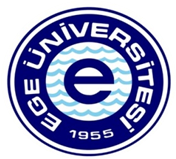 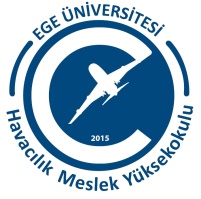 HAVACILIK MESLEK YÜKSEKOKULU  STAJ RAPORUÖĞRENCİNİNİÇİNDEKİLERNOT-1: Raporla ilgili istenen bilgiler, aşağıda her bir başlık altında yer alan kutular içine yazılacaktır. Yazım kutularının uzunluğu ile ilgili herhangi bir sınırlama yoktur, yazım yapıldıkça kutu kendiliğinden uzayacaktır. Gerekli görüldüğünde çizim, resim, fotoğraf, çizelge vb. bu kutular içine eklenecektir.1 – GİRİŞ- Öğrenci Bilgileri1.1.1 - Öğrencinin Eğitim Özgeçmişi1.1.2 - Öğrencinin Aldığı Dersler ve Not Ortalaması (Transkript)1.1.3 - Öğrencinin Daha Önce Staj / İş Yeri Eğitimi Yaptığı Yerler ve Faaliyet Alanları1.2 - Staj Yapılan İş Yeri Bilgileri1.2.1 – İş Yerinin Tam Adı ve Açık Adresi1.2.2 – İş Yerinin Telefon, Faks, İnternet ve E-posta Bilgileri1.2.3 – İş Yerinin Tarihçesi ve Bölümleri1.2.4 – İş Yerinde Çalışan Eleman Sayısı ve Niteliği1.2.5 – İş Yerinde Yapılan İşlerin Kısa Açıklaması–STAJ BİLGİLERİ2.1 –Staj Süresi ve Tarihleri2.2 –Staj Sorumlusu2.2.1 – Adı Soyadı ve Pozisyonu2.2.2 – İletişim Bilgileri2.3 - Staj Faaliyetleri2.3.1 – Staj Sırasında Çalıştığı Bölümler2.3.2 – Staj Sırasına Aldığı Eğitim, Seminer ve Kurslar2.3.3 – Staj Sırasında Kazandığı Bilgi ve Beceriler 2.3.4 – Staj Sırasında Eksikliğini Duyduğu Bilgi ve Beceriler2.3.5 – Staj Günlük Faaliyetler (Günlük Olarak)Öğrenci Numarası:Program: SİVİL HAVA VE ULAŞTIRMA İŞLETMECİLİĞİStaj Yapılan Firma:PEGASUS  HAVA TAŞIMACILIĞI A.Ş.Staj Başlama Tarihi:27.07.2018Staj Bitiş Tarihi:18.08.2018Staj Süresi:20 iş günüStaj Dönemi:EDÖ1 ( x ) - EDÖ2 (   )BölümKonu BaşlıklarıSayfa1GİRİŞ21.1Öğrenci Bilgileri21.1.1Öğrencinin Eğitim Özgeçmişi21.1.2Öğrencinin Aldığı Dersler ve Not Ortalaması (Transkript)1.1.3Öğrencinin Daha Önce Staj / İş Yeri Eğitimi Yaptığı Yerler ve Faaliyet Alanları1.2Staj Yapılan İş Yeri Bilgileri1.2.1İş Yerinin Tam Adı ve Açık Adresi1.2.2İş Yerinin Telefon, Faks, İnternet ve E-posta Bilgileri1.2.3İş Yerinin Tarihçesi ve Bölümleri1.2.4İş Yerinde Çalışan Eleman Sayısı ve Niteliği1.2.5İş Yerinde Yapılan İşlerin Kısa Açıklaması2STAJ BİLGİLERİ2.1Staj Süresi ve Tarihleri2.2Staj Sorumlusu2.2.1Adı Soyadı ve Pozisyonu2.2.2İletişim Bilgileri2.3Staj Faaliyetleri2.3.1Staj Sırasında Çalıştığı Bölümler2.3.2Staj Sırasına Aldığı Eğitim, Seminer ve Kurslar2.3.3Staj Sırasında Kazandığı Bilgi ve Beceriler2.3.4Staj Sırasında Eksikliğini Duyduğu Bilgi ve Beceriler 2.3.5Staj Günlük Faaliyetler (Günlük Olarak)3EKLER3.1Staj Raporunun Tümünü İçeren CD3.2Yapılan İşlerle İlgili İlave Doküman, Form vb. (Varsa)3.3Staj Değerlendirme Formu (Kapalı Zarfta)3.4Staj Devam Çizelgesi (Kapalı Zarfta)PEGASUS GENEL TANITIM EĞİTİMİ İŞÇİ SAĞLIĞI VE İŞ YERİ GÜVENLİĞİ EĞİTİMİ ŞILAMA(ARRIVAL)YOLCU KARKIOSK KULLANMA BOARDING SET HAZIRLAMA UÇAK HAZIRLAMA
BAZI DURUMLARDA İNGİLİZCEMİN EKSİK OLDUĞUNU HİSSETTİM. 